„ KATYŃ … OCALIĆ OD ZAPOMNIENIA”.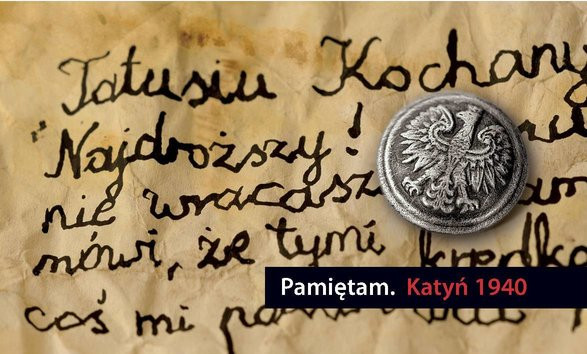 26 marca 2018 roku uczniowie naszej szkoły uczestniczyli w Olsztynie w wojewódzkim konkursie historycznym „Pamięć o Katyniu kształtuje nasze dziedzictwo”.Celem konkursu jest kształtowanie świadomości i postaw patriotycznych młodego pokolenia oraz pogłębienie wiedzy o historii Polaków, którzy zginęli w Związku Radzieckim podczaswojny światowej.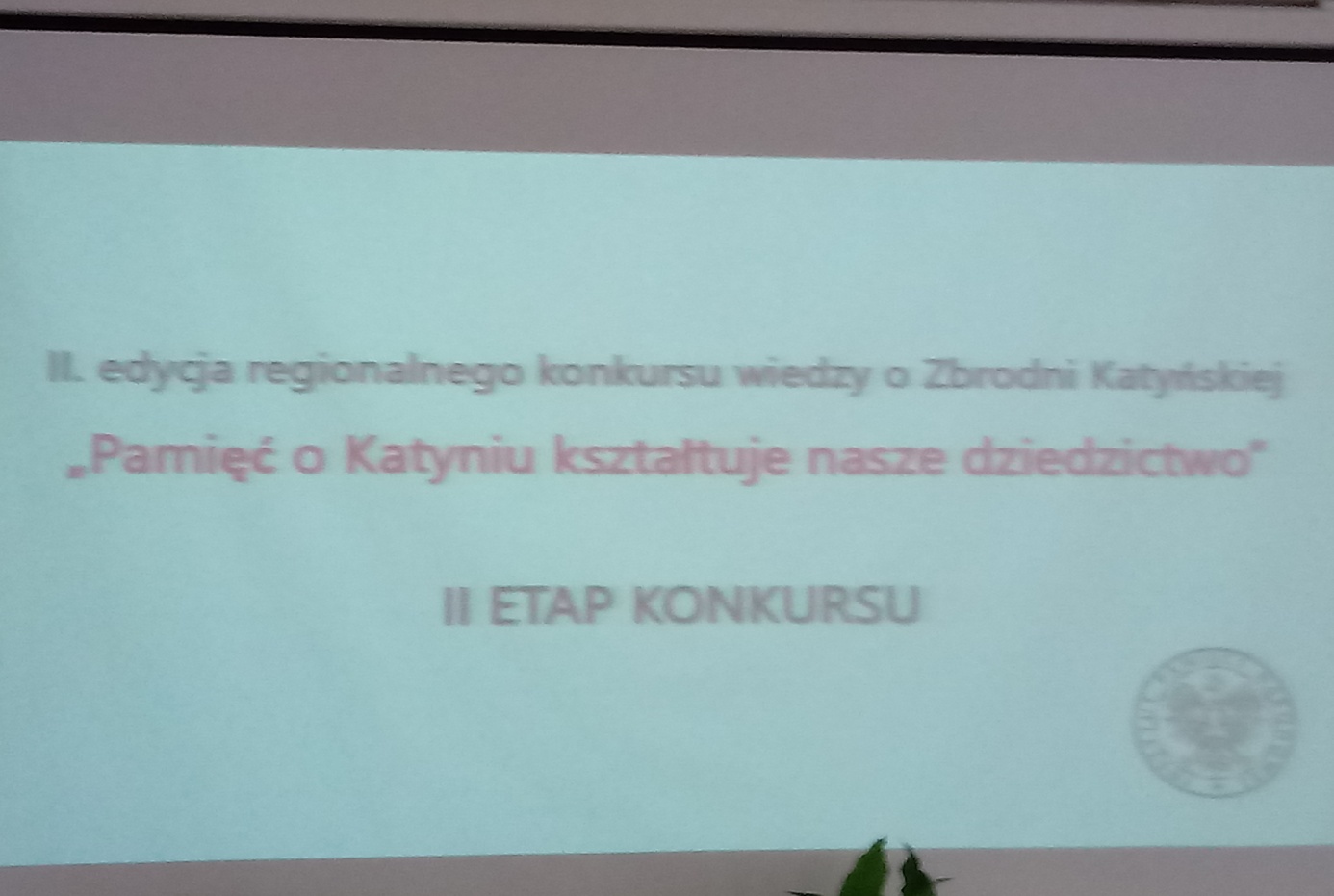 Organizatorem konkursu były następujące instytucje:Kuratorium Oświaty,Stowarzyszenie Rodzina Katyńska,Instytut Pamięci Narodowej – Delegatura w Olsztynie.Wszystkich uczestników konkursu dokonując jego otwarcia powitali między innymi:- Wojewoda Warmińsko-Mazurski Pan Artur Chojecki- Warmińsko-Mazurski Kurator Oświaty Pan Krzysztof Marek Nowacki- Naczelnik Delegatury IPN w Olsztynie Pan Karol SacewiczW pierwszym etapie konkursu – szkolnym – udział wzięli uczniowie klasy VI, którzy wcześniej na zajęciach historii poznali jedną z tragiczniejszych kart narodu polskiego podczas ostatniej wojny.Zwycięzcami etapu szkolnego, którzy uczestniczyli w II etapie – wojewódzkim były:Marta CzajkaMaria GraczykJulia Klepczyńska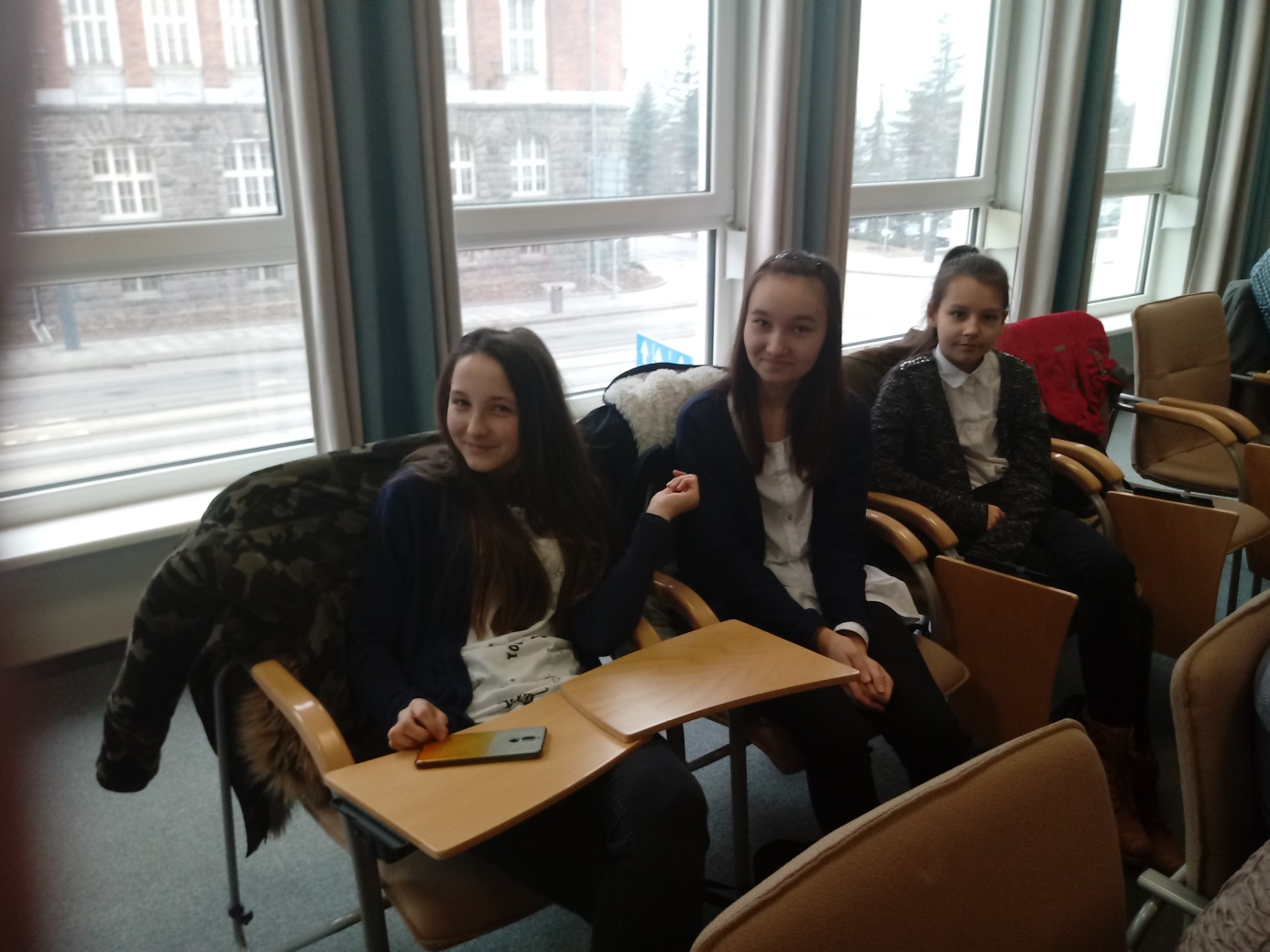 W konkursie rywalizowali uczniowie z 11 szkół podstawowych naszego województwa. Trzeba było rozwiązać test składający się z 10 zadań o różnorodnym stopniu trudności.Wyniki konkursu poznamy dopiero w ciągu najbliższych dwóch tygodni. 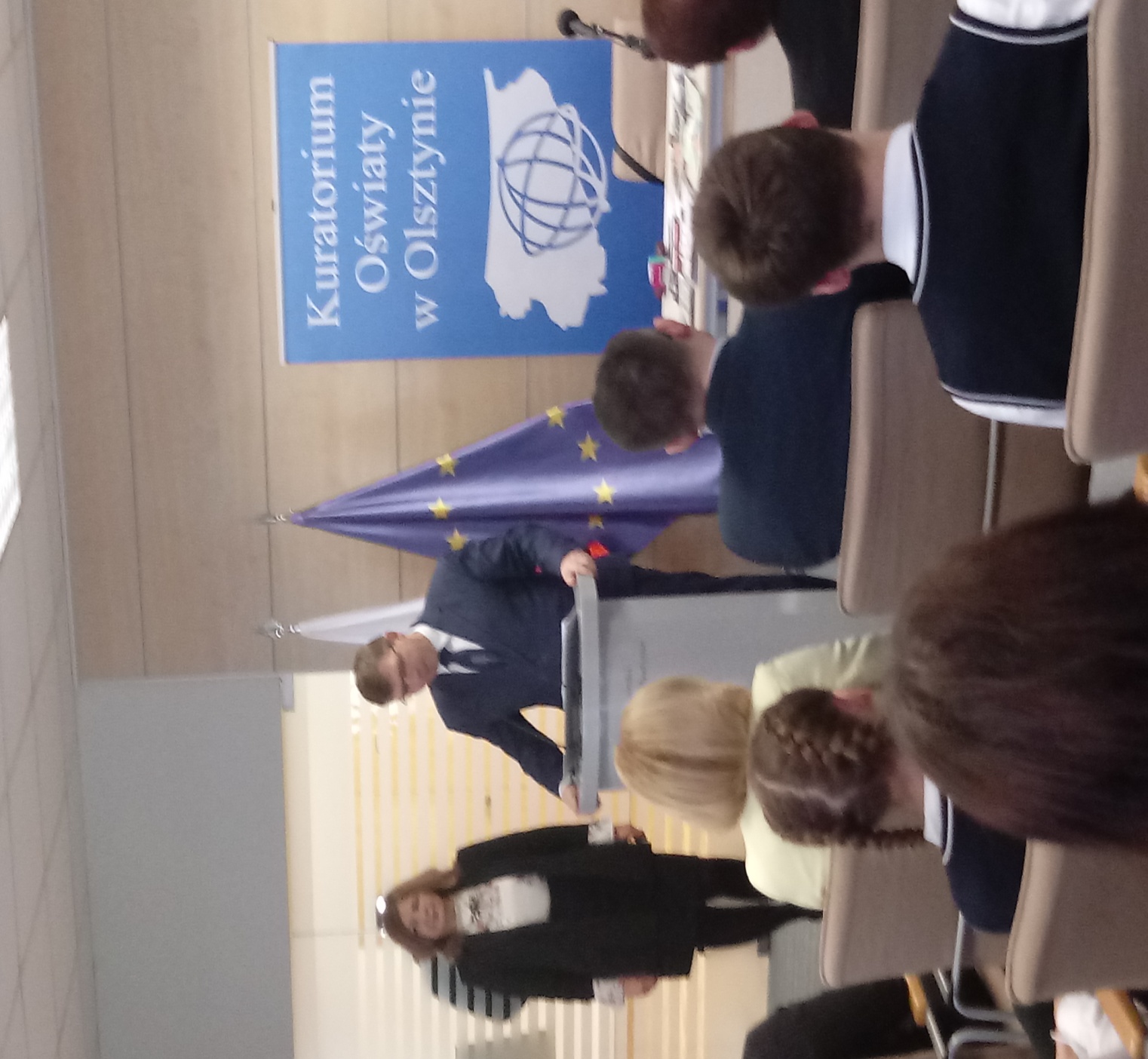                               Wojewoda Warmińsko-Mazurski Pan Artur Chojecki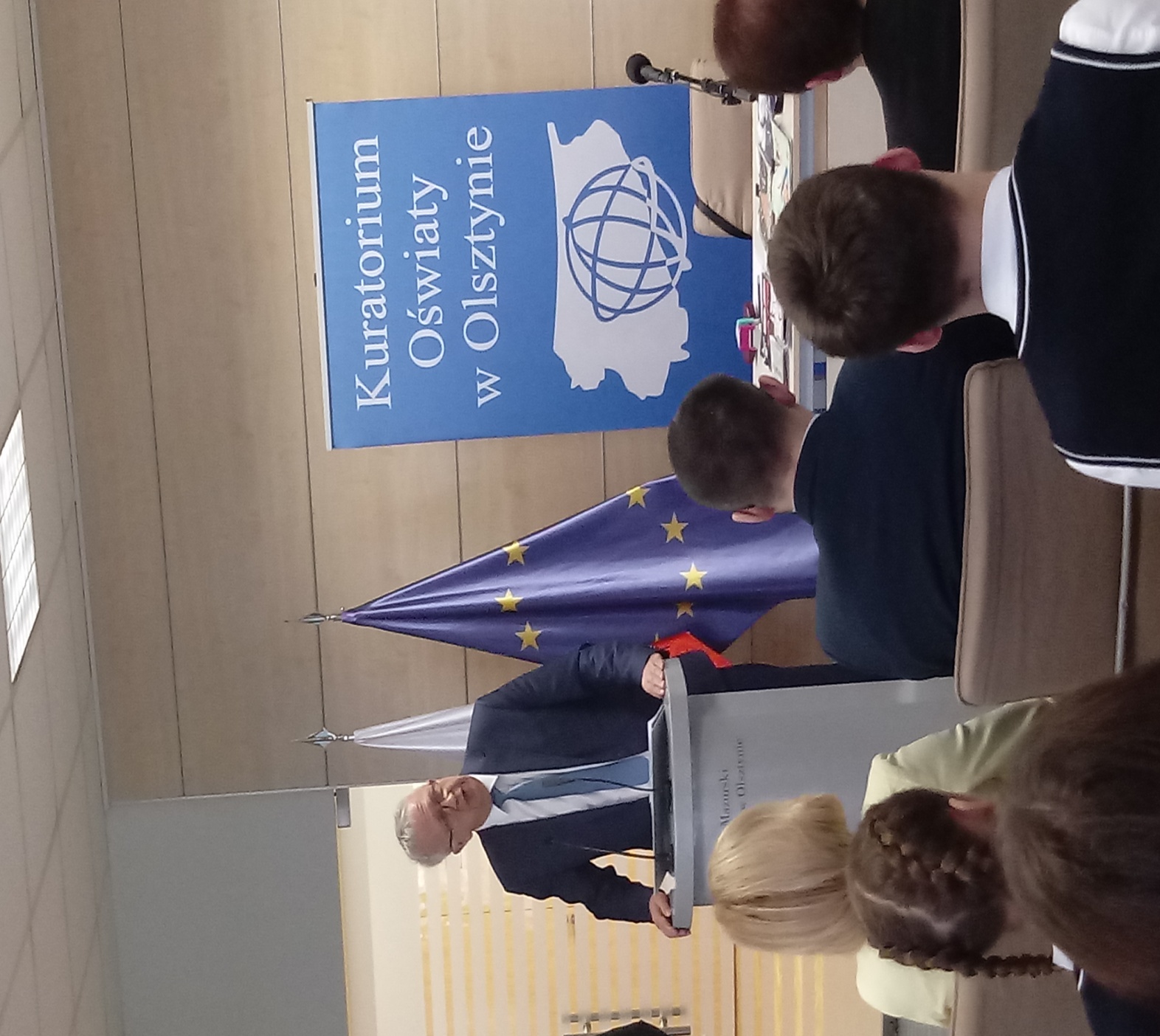                    Warmińsko-Mazurski Kurator Oświaty Pan Krzysztof Marek Nowacki